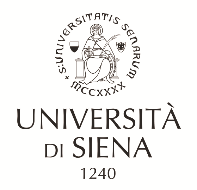 JUST PEACE SCHOLARSHIP 2024 FOR PALESTINE APPLICATION FORM PERSONAL DETAILSName and Surname:Date and place of birth:Nationality:Present Residence:Mobile phone:E-mail:Passport:DEGREE COURSE AT THE UNIVERSITY OF SIENA IN WHICH YOU ARE INTERESTEDCourse name: PERSONAL STATEMENTSummarize in about 5 lines a presentation of your profileEDUCATIONYear of graduation:University:Faculty/Department: Degree course:Score:High school:Year of obtaining the diploma:Name of high school: Type of diploma: Score:I authorize the processing of personal data contained in my curriculum vitae according to art. 13 of Legislative Decree 196/2003 and art. 13 GDPR (EU Regulation 2016/679) for the sole purpose of personnel research and selection.I hereby declare to accept without reserve all the terms and conditions specified for applications for 1 study grant and welcome services for students coming from Palestina enrolling for degree programmes at the University of Siena for the Academic Year 2024-2025.I also declare to promptly inform the University about any change in the provided data. Place									Date Signature 